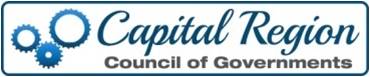 CapCOG Board of DelegatesMonday, May 15, 2023 - 7:00 PMDELEGATES IN ATTENDANCE:  14 (Representing 13 Municipalities)MUNICIPALITIES NOT IN ATTENDANCE: 30NON-VOTING IN ATTENDANCE:The meeting was called to order at 7:05 PM by President Robin Lindsey.  The Pledge of Allegiance was led by Ken Martin.  Roundtable introductions were made.PresentersCher Comp and Kandi Fox, Commuter Services of PAComp and Fox have been with Commuter Services 16 years.  Eight employeesNon profit covering nine counties.  Their goals are to educate employers and community groups about free green transportation.They work with employers of all sizes including Chewy, Walmart, DHL.Free App "Commute PA"Looking to partner with municipalities to help share information in communities about free green transportation resources such as carpooling, vanpooling, bicycling, walking, transit and teleworking.They share a newsletter write-up for municipalities to place in their newsletters and they can also provide brochures to keep at the offices and provide new hire information to HR Directors.Gary Myers:  Any maps showing bike share opportunities?  Fox - We have a Bike Share Toolkit we work with PennDOT to distribute.  Gives information about rail trails.  We connect with bike shops to share information.  We have a team member on our staff who works with other counties on bike share.Jim Fisher - Are you working with Tri-County Regional Planning Commission on Bike Share?  Fox -Yes.  Dave Lenker - Can you provide any information on grants pertaining to extension or creation of walking/bike paths?  Fox- That type of information gets filtered through PennDOT.  If intermodal mobility, there is a system they use to couple together organizations to merge projects.  We don't facilitate but we can connect you to PennDOT.Lenker - Any planning assistance for municipalities who are developing and growing?  Fox - PennDOT does their own studies and models to determine what gets funding and doesn't.  We can point you in right direction.Comp - We have a nonprofit board made up of professionals representing transit, Chambers of Commerce, large employers etc.  What can we do to provide travel options for people.  We focus on transportation education.  Our employees tend to participate in planning meetings, but it isn't our specific realm of expertise.Lenker - A lot seems to be reactionary.  Old trolley line in Dillsburg.  Four municipalities studying to see if it can be a walking/bike path.  Margie Stuski - Have you thought of sending out to Police Departments?  The emergency ride home program would seem to be a good resource.Comp - Our emergency ride home program is only for individuals who use other services through the CommutePA App.  It is a reimbursement program.  It isn't an on-demand service.  Ours is typically most successful for work commuters.Consent AgendaDue to a lack of quorum, the April Consent Agenda will be approved at the June 19, 2023 meeting.Executive Director's Report - Gary MyersVerizon Franchise Agreements - 2025 ending.  We have been in contact with Dan Cohen and we will reach out in 2024 to see if there is interest from members in engaging Mr. Cohen to negotiate the Franchise Agreements.  PACOG reorganization meeting on May 2 went very well.  We were able to reorganize to get PACOG back on its feet.  Will be holding regional meetings with COGs across the state.  Hoping to work together on legislative actions.Managers' Meeting -June 7.Roberts Rules of Order Training - June 21 - Upper Allen TwpRhonda Campbell provided the following update:AuctionJuly 19, 2023 - Fair Oaks School, Carlisle9 AM Auction; 1 PM Large Equipment/VehiclesThank you South Middleton TownshipAuctionZip.com - event is already listedForms were sent to Managers and Public Works on May 1.Forms are due to us June 9.We have received two so far (Mech. Police and Paxtang Borough)Picnic/Golf TournamentMonday, September 18, 2023Armitage Golf Course12 PM Shotgun Start4:30 PM Picnic/DinnerCurrent Sponsorships:  $11,475.00 (last year $14,275)Will be doing additional outreach for sponsorships in June.  If there are any companies you work with who you think might be interested in sponsoring, please share with Campbell.Information will be sent in early August.County ReportsCumberland County - Rhonda CampbellHired a new Director of Veterans Affairs and Services - Keeter Kallam.2023-24 Fiscal Budget is on public view.  The total revenue is $63 million which predominately consists of Human Services funding.  77% of the budget, or $48.5 million, is primarily funded from state and federal sources.  Budget is scheduled for approval on May 25, 2023 at the Commissioners' Meeting.Six new CASA advocates were sworn in on May 2.  The CASA volunteers advocate for the best interest of children involved in the Dependency Court system.Dauphin County - Anna DaleGaming Grant opened May 1Infrastructure bank program is accepting applications.York County - From ReportHanover Trolley Trail is slated to begin construction funded in part through a $700,000 PA DCNR Keystone Grant.  The property is an 8.5 mile dormant rail corridor purchased in December 2020 to expand the Hanover Trolley Trail.In March 2023, York County Regional Trail Authority secured a $2M grant from DCNR's Local Share Program to support trail construction from Spring Grove to Bair.Legislative Update - Nate SilcoxNo ReportStuski - Lemoyne and Wormleysburg met with Senator Greg Rothman to try to advance the radar bill.  He thinks it will pass the Senate. Lindsey -The RADAR bill has been around for so long.   Lenker - There was discussion pre-Covid. Mark Stonbraker - It was being discussed in 1992 and it had been around a while at that time.UCC Update - Terry WattsLast month reported we denied EverGrain Restaurant/Brewery.  We now have received an appeal from owner of the building Frolan LLC.  It will go to County Court.  We cannot speak to appeal as it is under litigation.Property is Lower Paxton Dauphin County.  Public Safety - Ken MartinNFPA 1582 Physicals – UPMC:  We have approved 11 requests so far. The program is up and running and I have received and approved 11 requests thus farFirefighter I and II Information Request - Once all information is received from member companies, we will move forward with nominal stipends and life insurance.FEMA Reports and Requirements - We are up to date with all reports and have no outstanding items with FEMA.Office of the PA State Fire Commissioner – Tracie Young-Brungard.  Tracie is the Administrator, Recruitment and Retention and is interested in meeting and learning about our grant and programs.Good of the OrderMyers - I was able to join Lemoyne Borough on Earth Day to pick up litter.  It was a great event.  Stuski - Fire people are getting frustrated by Harris Motorola issue.  Anyone taking the lead on figuring this out.    Someone needs to step in.  Ken Martin - It is very frustrating.  We are in the same situation. Even with discounts from Motorola, we have lower quotes from Harris.  We are a Harris customer and are satisfied with their service.  It seems like there is some advantage Motorola has with the County.  If both are compliant, why not let municipalities decide?  I will be asking that question prior to the general election if not resolved.Lenker - I'd think you'd have to bid radio and system since it is one project.  Both of our companies are in good financial position.  One expressed concerns they can afford it.  They were approached by County asking what equipment they have and what radios are they using?  The assistance (financial), didn't come close to what they thought they would be receiving.  If County is not giving a lot of assistance, they need to let fire companies choose.Martin - Estimate it will cover 40% of the cost.  County has gone with Motorola for infrastructure and towers.  But both radios work interchangeably.  Why should County assistance be dependent on the radio we select?Stuski - Lack of information.  Maybe CapCOG should sponsor a county-wide fire forum with County Commissioners.  Martin - Fire company staff are asking the same questions and they aren't getting answers.Lindsey reminded attendees that there is a Public Safety meeting on June 19, 2023 at 5:30 PM.  Our next Board of Delegates meeting will follow on June 19 at 7 PM.Meeting was adjourned at 7:45  Watts motioned to adjourn.  Stuski seconded.  Unanimously approved.Camp Hill Borough - Michele ForbesEast Pennsboro Township, Terry   WattsHighspire Borough, Mark StonbrakerLemoyne Borough, Sue YenchkoLondonderry Township, Anna DaleLower Paxton Township, Robin   Lindsey, Norm Zoumas Middle Paxton Township, Jim FisherNew Cumberland Borough, Gennifer RichieRoyalton Borough, Terry WattsSilver Spring Township, Dave    LankerSouth Hanover Township, Nora    BlairUpper Allen Township, Ken MartinWormleysburg Borough, Margie Stuski Annville TownshipCarlisle BoroughCarroll TownshipConewago TownshipDauphin BoroughDerry Township Dillsburg BoroughEast Hanover TownshipFairview Township Goldsboro BoroughHampden TownshipHarrisburg CityHummelstown BoroughLower Allen TownshipLower Paxton TownshipSwatara TownshipMarysville BoroughMechanicsburg BoroughMiddletown Borough Monaghan Township Monroe Township Newberry TownshipNorth Middleton TownshipPaxtang Borough Penbrook Borough Shiremanstown Borough Swatara TownshipSteelton BoroughSusquehanna TownshipWest Hanover TownshipSpeakersCher Comp and Kandi Fox, Commuter Services of PACapCOG STAFFGary Myers, Executive DirectorRhonda Campbell, Program Director